Об утверждении муниципальной программыЦивильского муниципального округа Чувашской Республики «Повышение безопасности жизнедеятельности населения и территорий Чувашской Республики»В соответствии с Федеральным законом от 6 октября 2003 г. № 131-ФЗ «Об общих принципах организации местного самоуправления в Российской Федерации», Уставом Цивильского муниципального округа администрация Цивильского муниципального округа Чувашской Республики: ПОСТАНОВЛЯЕТ:1. Утвердить прилагаемую муниципальную программу Цивильского муниципального округа Чувашской Республики «Повышение безопасности жизнедеятельности населения и территорий».2. Утвердить ответственным исполнителем муниципальной программы Цивильского муниципального округа Чувашской Республики «Повышение безопасности жизнедеятельности населения и территорий» сектор ГО и ЧС, мобилизации и специальных программ администрации Цивильского муниципального округа Чувашской Республики.3. Признать утратившими силу:- постановление администрации Цивильского района Чувашской Республики от 27.03.2019 № 158 «Об утверждении муниципальной программы Цивильского района Чувашской Республики «Повышение безопасности жизнедеятельности населения и территорий Цивильского района Чувашской Республики»;	- постановление администрации Цивильского района Чувашской Республики от 05.03.2022 № 146 «О внесении изменений в постановление администрации Цивильского района Чувашской Республики от 27.03.2019 № 158 «Об утверждении муниципальной программы Цивильского района Чувашской Республики «Повышение безопасности жизнедеятельности населения и территорий Цивильского района Чувашской Республики»;4. Настоящее постановление вступает в силу после его официального опубликования (обнародования) и распространяется на правоотношения возникшие с 01 января 2023 года.Глава Цивильскогомуниципального округаЧувашской Республики                                                              А.В. ИвановУТВЕРЖДЕНАпостановлением администрации Цивильского муниципального округаЧувашской Республикиот 29 марта 2023г. № 334Муниципальная программаЦивильского муниципального округа Чувашской Республики«Повышение безопасности жизнедеятельности населения и территорий Чувашской Республики»Паспорт программыРаздел I. Приоритеты в сфере реализации муниципальной программы,цели, задачи, основные ожидаемые конечные результатыПриоритеты в сфере повышения безопасности жизнедеятельности населения и территорий Цивильского муниципального округа Чувашской Республики определены Основами государственной политики Российской Федерации в области защиты населения и территорий от чрезвычайных ситуаций (далее – ЧС) на период до 2030 года, утвержденных Указом Президента Российской Федерации 11 января 2018 г. № 12, Концепцией построения и развития аппаратно-программного комплекса «Безопасный город», утвержденной распоряжением Правительства Российской Федерации от 3 декабря 2014 г. № 2446-р, Законом Чувашской Республики от 26 ноября 2020 г. № 102 «О Стратегии социально-экономического развития Чувашской Республики до 2035 года», ежегодными посланиями Главы Чувашской Республики Государственному Совету Чувашской Республики.Муниципальная программа направлена на достижение следующих целей:обеспечение безопасности жизнедеятельности жителей Цивильского муниципального округа, включая защищенность от преступных и противоправных действий, ЧС природного и техногенного характера;предупреждение возникновения и развития ЧС природного и техногенного характера;подготовка населения по вопросам гражданской обороны (далее – ГО), защиты от ЧС природного и техногенного характера и террористических акций;создание в Цивильском муниципальном округе комплексной информационной системы, обеспечивающей прогнозирование, мониторинг, предупреждение и ликвидацию возможных угроз, а также контроль устранения последствий ЧС и правонарушений.Для достижения поставленных целей необходимо решение следующих задач:своевременное информирование населения Цивильского муниципального округа Чувашской Республики о ЧС природного и техногенного характера, мерах по обеспечению безопасности населения и территорий;повышение мобильности спасательных сил;обеспечение противопожарной службы специальной техникой и имуществом, необходимым для проведения поисково-спасательных работ и пожаротушения;снижение угрозы и возможного ущерба от пожаров и ЧС природного и техногенного характера;совершенствование системы подготовки руководящего состава и специалистов аварийно-спасательных сил;подготовка населения Цивильского муниципального округа Чувашской Республики в области ГО и защиты от ЧС природного и техногенного характера;организация контроля над обстановкой на улице и в других общественных местах, своевременное реагирование на осложнение оперативной обстановки и оперативное управление силами и средствами, задействованными в охране общественного порядка;доведение уровня готовности систем оповещения населения об опасностях, возникающих при военных конфликтах и ЧС, а также обеспеченности населения защитными сооружениями гражданской обороны, средствами индивидуальной защиты органов дыхания и медицинскими средствами индивидуальной защиты до 100%;формирование коммуникационной платформы для органа местного самоуправления в Цивильском  муниципальном округе Чувашской Республики с целью устранения рисков, обеспечения безопасности среды обитания на базе межведомственного взаимодействия.Муниципальная программа будет реализовываться в 2023-2035 годах в три этапа:1 этап - 2023-2025 годы;2 этап - 2026-2030 годы;3 этап - 2031-2035 годы.Каждый из этапов отличается условиями и факторами социально-экономического развития и приоритетами государственной политики на федеральном уровне с учетом региональных особенностей Чувашской Республики.В рамках 1 этапа муниципальной программы будет продолжена реализация ранее начатых мероприятий, направленных на обеспечение безопасности жизнедеятельности жителей муниципального округа, включая защищенность от преступных и противоправных действий, ЧС природного и техногенного характера.На 2 и 3 этапах реализации муниципальной программы планируется продолжить работу по совершенствованию предупреждения возникновения и развития ЧС природного и техногенного характера, повысить мобильность спасательных сил, а также продолжить подготовку населения Цивильского муниципального округа Чувашской Республики в области ГО и защиты от ЧС природного и техногенного характера.Реализация муниципальная программы позволит:обеспечить гарантированное и своевременное информирование населения об угрозе и возникновении кризисных ситуаций;обеспечить устойчивое функционирование системы мониторинга и лабораторного контроля в очагах поражения и муниципального округах ЧС природного и техногенного характера;довести до требуемого уровня объемы запасов средств индивидуальной и коллективной защиты, своевременное их освежение, обеспечить их сохранность и выдачу населению в угрожаемый период;развить теоретические и практические навыки действий населения в условиях ЧС природного и техногенного характера;снизить количество преступлений на улице и в других общественных местах;обеспечить всему населению Цивильского муниципального округа Чувашской Республики возможность обращения к экстренным оперативным службам по типу «одного окна» и снизить экономические затраты на осуществление взаимодействия экстренных оперативных служб.Сведения о целевых индикаторах и показателях муниципальной программы, подпрограмм муниципальной программы и их значениях приведены в приложении № 1 к муниципальной программе.Перечень целевых индикаторов и показателей носит открытый характер и предусматривает возможность корректировки в случае потери информативности целевого индикатора и показателя (достижения максимального значения) и изменения приоритетов государственной политики в рассматриваемой сфере.Раздел II. Обобщенная характеристика основных мероприятийподпрограмм муниципальной программыЗадачи муниципальной программы будут решаться в рамках трех подпрограмм.Подпрограмма «Защита населения и территорий от чрезвычайных ситуаций природного и техногенного характера, обеспечение пожарной безопасности и безопасности населения на водных объектах на территории Чувашской Республики» объединяет два основных мероприятия:Основное мероприятие 1. Развитие гражданской обороны, повышение уровня готовности территориальной подсистемы Чувашской Республики единой государственной системы предупреждения и ликвидации чрезвычайных ситуаций к оперативному реагированию на чрезвычайные ситуации, пожары и происшествия на водных объектах.Основное мероприятие 2. Совершенствование функционирования органов управления муниципального звена территориальной подсистемы Чувашской Республики единой государственной системы предупреждения и ликвидации чрезвычайных ситуаций, систем оповещения и информирования населения.Предусматривается создание и развитие на территории Цивильского муниципального округа Чувашской Республики комплексной системы экстренного оповещения населения об угрозе возникновения или о возникновении чрезвычайных ситуаций природного и техногенного характера.Оснащение пунктов управления современными средствами связи и программно-аналитическими комплексами оценки обстановки и поддержки принятых решений.Подпрограмма «Профилактика терроризма и экстремистской деятельности в Чувашской Республике» объединяет два основных мероприятий:Основное мероприятие 1. Информационная работа по профилактике терроризма и экстремистской деятельностиДанное мероприятие предусматривает: освещение в СМИ хода реализации подпрограммы;размещение в местах массового пребывания людей наружной социальной рекламы, направленной на профилактику терроризма и экстремизма;оформление в образовательных организациях, учреждениях культуры и спорта тематических стендов и витрин, направленных на профилактику терроризма и экстремизма, пропаганду здорового образа жизни;Также планируется трансляция на радио и телевидении социальной рекламы, направленной на сохранение межнационального мира и согласия, участие представителей средств массовой информации в семинарах, круглых столах, обучение на курсах по вопросам информационного противодействия терроризму и экстремизму, проведению республиканского конкурса среди журналистов на лучшее освещение темы противодействия идеологии терроризма и экстремизма, гармонизации межнациональных отношений в средствах массовой информации «Чувашия против террора», победители которого награждаются дипломами, им выплачиваются денежные поощрения. Размеры денежных поощрений и порядок их выплат устанавливаются постановлением Кабинета Министров Чувашской Республики.Основное мероприятие 2. Мероприятия по профилактике и соблюдению правопорядка на улицах и в других общественных местахДанное мероприятие включает в себя:приобретение антитеррористического и досмотрового оборудования: арочных и ручных досмотровых металлодетекторов, газоанализаторов, передвижных металлических барьеров;организацию профилактической работы, способствующей добровольной сдаче на возмездной (компенсационной) основе органам внутренних дел незарегистрированных предметов вооружения, боеприпасов, взрывчатых веществ и взрывных устройств, незаконно хранящихся у населения.Подпрограмма «Построение (развитие) аппаратно-программного комплекса «Безопасный город» на территории Чувашской Республики» объединяет два основных мероприятия:Основное мероприятие 1 Обеспечение безопасности населения и муниципальной (коммунальной) инфраструктуры.В рамках этого мероприятия предусматриваются модернизация и обслуживание раннее установленных систем видеонаблюдения и видеофиксации преступлений и административных правонарушений, модернизация, установка и обслуживание в образовательных организациях, учреждениях культуры и спорта, на иных объектах  с массовым пребыванием граждан систем видеонаблюдения, оборудование их системами прямой, экстренной связи со службами экстренного реагирования.Предусматривается монтаж средств видеонаблюдения, ориентированных на внутреннее помещение общего пользования и дворовые территории, в жилых домах на этапе их строительства, а также разработка технического проекта создания и внедрения опытных участков аппаратно-программного комплекса «Безопасный город» на территории пилотных  муниципальных образований Чувашской Республики.Основное мероприятие 2. Обеспечение управления оперативной обстановкой в муниципальном образовании.Предусматривается развитие единой дежурно-диспетчерской службы Цивильского муниципального округа (далее – ЕДДС) и создание на его базе единого центра оперативного реагирования, включающего в себя ситуационный центр, и обеспечивающего управление многофункциональным центром обработки вызовов, регистрацию и обработку обращений, контроль выполнения поручений, управление инцидентами, геомониторинг муниципальных служб, оперативное управление логистикой оперативных служб.Подпрограмма «Обеспечение реализации муниципальной программы «Повышение безопасности жизнедеятельности населения и территорий Чувашской Республики» предусматривает выполнение общепрограммных расходов, связанных с реализацией государственных функций по обеспечению безопасности и защиты населения и территорий Цивильского муниципального округа Чувашской Республики от ЧС природного и техногенного характера.Раздел III. Обоснование объема финансовых ресурсов,необходимых для реализации Муниципальной программыРасходы муниципальной программы формируются за счет средств бюджета Цивильского муниципального округа Чувашской Республики и средств внебюджетных источников.Прогнозируемый объем финансирования мероприятий муниципальной программы в 2023-2035 годах составляет 72378,10 тыс. рублей, в том числе за счет средств:в 2023 году – 5382,30 тыс.  рублей;в 2024 году – 4697,30 тыс.  рублей;в 2025 году – 4697,30 тыс. рублей;в 2026-2030 годах – 25923,80 тыс. рублей;в 2031-2035 годах – 31677,40 тыс. рублейиз них средства:республиканского бюджета – 0 тыс. рублей:бюджета Цивильского муниципального округа – 72378,10 тыс. рублей, в том числе:в 2023 году – 5382,30 тыс.  рублей;в 2024 году – 4697,30 тыс.  рублей;в 2025 году – 4697,30 тыс. рублей;в 2026-2030 годах – 25923,80 тыс. рублей;в 2031-2035 годах – 31677,40 тыс. рублейвнебюджетных источников – 0 тыс. рублей.На 2 этапе (2026-2030 годы) объем финансирования муниципальной программы составит 25923,80  тыс. рублей, из них средства:бюджета Цивильского муниципального округа  – 25923,80 тыс. рублей;внебюджетных источников – 0 тыс. рублей.На 3 этапе (2031-2035 годы) объем финансирования муниципальной программы составит 31677,40  тыс. рублей, из них средства:бюджета Цивильского муниципального округа – 31677,40  тыс. рублей;внебюджетных источников – 0 тыс. рублей.Объемы финансирования муниципальной программы уточняются при формировании бюджета Цивильского муниципального округа Чувашской Республики на очередной финансовый год и плановый период.Ресурсное обеспечение реализации муниципальной программы за счет всех источников финансирования приведены в приложении № 2 к Муниципальной программе.В муниципальную  программу включены подпрограммы, реализуемые в рамках Муниципальной  программы, согласно приложениям № 3 - 5 к Муниципальной программе.Приложение N 1к муниципальной программе Цивильского муниципального округа Чувашской Республики «Повышение безопасностижизнедеятельности населения и территорий Чувашской Республики» Сведения о показателях (индикаторах) муниципальной программы Цивильского муниципального округа Чувашской Республики «Повышение безопасности жизнедеятельности населения и территорий», подпрограмм и их значениях	<**> Приводятся значения целевых индикаторов и показателей в 2030 и 2035 годах соответственно.Приложение № 2к муниципальной программе Цивильского муниципального округа Чувашской Республики «Повышение безопасностижизнедеятельности населения и территории Чувашской Республики»РЕСУРСНОЕ ОБЕСПЕЧЕНИЕреализации муниципальной программы «Повышение безопасности жизнедеятельности населения и территории Чувашской Республики»за счет всех источников финансирования»Приложение № 3 к муниципальной программе Цивильского муниципального округа «Повышение безопасностижизнедеятельности населения и территорий Чувашской Республики»ПОДПРОГРАММА«ЗАЩИТА НАСЕЛЕНИЯ И ТЕРРИТОРИЙ ОТ ЧРЕЗВЫЧАЙНЫХ СИТУАЦИЙ ПРИРОДНОГО И ТЕХНОГЕННОГО ХАРАКТЕРА, ОБЕСПЕЧЕНИЕ ПОЖАРНОЙ БЕЗОПАСНОСТИ И БЕЗОПАСНОСТИ НАСЕЛЕНИЯ НА ВОДНЫХ ОБЪЕКТАХ НА ТЕРРИТОРИИ ЧУВАШСКОЙ РЕСПУБЛИКИ»ПАСПОРТ ПОДПРОГРАММЫРаздел I. Приоритеты государственной политики в сфере реализации подпрограммы,цели, задачи, описание основных ожидаемых конечных результатов подпрограммыПриоритетами государственной политики  в области обеспечения защиты населения и территорий Чувашской Республики от ЧС природного и техногенного характера являются обеспечение безопасности жизнедеятельности жителей республики, включая защищенность от преступных и противоправных действий, ЧС природного и техногенного характера, предупреждение возникновения и развития ЧС природного и техногенного характера и определены Стратегией социально-экономического развития Чувашской Республики до 2035 года, а также основными целями муниципальной программы.Основными целями подпрограммы «Защита населения и территорий от чрезвычайных ситуаций природного и техногенного характера, обеспечение пожарной безопасности и безопасности населения на водных объектах» Цивильского муниципального округа Чувашской Республики (далее - подпрограмма) являются:повышение уровня готовности в области ГО, защиты населения и территорий от ЧС, обеспечения пожарной безопасности и безопасности людей на водных объектах;сокращение количества зарегистрированных пожаров и количества людей, получивших травмы и погибших на пожарах;подготовка, переподготовка (повышение квалификации) руководителей, других должностных лиц и специалистов органов местного самоуправления и организаций Цивильского  муниципального округа независимо от организационно-правовых форм и форм собственности по вопросам ГО и защиты от ЧС.Достижению поставленных в подпрограмме целей способствует решение следующих задач:организация и осуществление профилактических мероприятий, направленных на недопущение возникновения ЧС природного и техногенного характера;организация проведения аварийно-спасательных и других неотложных работ в районе ЧС;организация и осуществление профилактики пожаров;организация и осуществление тушения пожаров, спасания людей и материальных ценностей при пожарах;организация и проведение обучения, тренировок и учений с различными слоями населения по обучению правилам поведения в случае возникновения ЧС и проведение мероприятий, направленных на пропаганду спасательного дела через средства массовой информации;планирование и организация учебного процесса по повышению квалификации;совершенствование системы обеспечения пожарной безопасности и защиты населения и территорий Цивильского муниципального округа Чувашской Республики от ЧС.В результате реализации мероприятий подпрограммы к 2036 году ожидается достижение следующих результатов:снижение факторов, способствующих возникновению ЧС природного и техногенного характера;снижение количества погибших и пострадавших в ЧС природного и техногенного характера;снижение экономического ущерба от ЧС природного и техногенного характера;повышение уровня защищенности населения и территорий от угрозы воздействия ЧС природного и техногенного характера;снижение факторов, способствующих возникновению пожаров;повышение уровня знаний и приобретение практических навыков руководителями, другими должностными лицами и специалистами органов местного самоуправления и организаций в области ГО и защиты от ЧС природного и техногенного характера;увеличение доли оправдавшихся прогнозов чрезвычайных ситуаций природного и техногенного характера (достоверность прогнозов системы мониторинга и прогнозирования ЧС природного и техногенного характера).Раздел II. Перечень и сведения о целевых индикаторах и показателях подпрограммы с расшифровкой плановых значений по годам ее реализацииЦелевыми индикаторами и показателями подпрограммы являются:количество зарегистрированных пожаров;количество погибших на пожарах;количество травмированных на пожарах людей;доля руководящего состава и должностных лиц, прошедших подготовку по вопросам ГО, защиты от ЧС природного и техногенного характера и террористических актов;доля оправдавшихся прогнозов ЧС природного и техногенного характера (достоверность прогнозов системы мониторинга и прогнозирования ЧС природного и техногенного характера);повышение уровня готовности защитных сооружений гражданской обороны к использованию по предназначению;доля населения, имеющего доступ к получению сигналов оповещения и экстренной информации.В результате реализации мероприятий подпрограммы ожидается достижение к 2036 году следующих целевых индикаторов и показателей:1) количество зарегистрированных пожаров – 30 единиц, в том числе:в 2023 году – 50 единиц;в 2024 году – 45 единиц;в 2025 году – 40 единиц;в 2030 году – 30 единиц;в 2035 году – 30 единиц;2) количество погибших на пожарах - 0 человек, в том числе:в 2023 году – 2 человек;в 2024 году – 0 человек;в 2025 году – 0 человек;в 2030 году – 0 человек;в 2035 году – 0 человек;3) количество травмированных на пожарах людей – 0 человек, в том числе:в 2023 году – 12 человека;в 2024 году – 10 человека;в 2025 году – 2 человека;в 2030 году – 0 человек;в 2035 году – 0 человек;6) доля руководящего состава и должностных лиц, прошедших подготовку по вопросам гражданской обороны, защиты от чрезвычайных ситуаций природного и техногенного характера и террористических актов, - 95,0 %, в том числе:в 2023 году – 94,5 %;в 2024 году – 94,6 %;в 2025 году – 94,7 %;в 2030 году – 95,0 %;в 2035 году – 95,0 %;7) доля оправдавшихся прогнозов чрезвычайных ситуаций природного и техногенного характера (достоверность прогнозов системы мониторинга и прогнозирования чрезвычайных ситуаций природного и техногенного характера), - 93,0 %, в том числе:в 2023 году – 90,8 %;в 2024 году – 91,0 %;в 2025 году – 91,2 %;в 2030 году – 92,0 %;в 2035 году – 93,0 %;10) повышение уровня готовности защитных сооружений гражданской обороны к использованию по предназначению - 100,0 %, в том числе:в 2023 году – 93,0 %;в 2024 году – 94,0 %;в 2025 году – 95,0 %;в 2030 году – 97,0 %;в 2035 году – 100,0 %;11) доля населения, имеющего доступ к получению сигналов оповещения и экстренной информации, – 90,0 %, в том числе:в 2023 году – 87,8 %;в 2024 году – 88,0 %;в 2025 году – 88,0 %;в 2030 году – 89,0 %;в 2035 году – 90,0 %.Раздел III. Характеристика основных мероприятий подпрограммы с указанием сроков и этапов их реализацииОсновные мероприятия подпрограммы направлены на выполнение поставленных целей и задач подпрограммы и муниципальной программы в целом. Подпрограмма объединяет два основных мероприятий:Основное мероприятие 1. Развитие гражданской обороны, повышение уровня готовности территориальной подсистемы Чувашской Республики единой государственной системы предупреждения и ликвидации чрезвычайных ситуаций к оперативному реагированию на чрезвычайные ситуации, пожары и происшествия на водных объектах.Мероприятие 1.1. Мероприятия по обеспечению пожарной безопасности муниципальных объектов.Основное мероприятие 2. Совершенствование функционирования органов управления муниципального звена территориальной подсистемы Чувашской Республики единой государственной системы предупреждения и ликвидации чрезвычайных ситуаций, систем оповещения и информирования населения.Предусматривается создание и развитие на территории Цивильского муниципального округа Чувашской Республики комплексной системы экстренного оповещения населения об угрозе возникновения или о возникновении чрезвычайных ситуаций природного и техногенного характера.Оснащение пунктов управления современными средствами связи и программно-аналитическими комплексами оценки обстановки и поддержки принятых решений.Мероприятие 2.2. Мероприятия по обеспечению пожарной безопасности муниципальных объектов.Подпрограмма реализуется в период с 2023 по 2035 годы в три этапа:1 этап – 2023-2025 годы;2 этап – 2026-2030 годы;3 этап – 2031-2035 годы.Раздел IV. Обоснование объема финансовых ресурсов,необходимых для реализации подпрограммы в 2023 – 2035 годахПриложение  к подпрограмме«Защита населения и территорий от чрезвычайных ситуаций природного и техногенного характера, обеспечение пожарной безопасности и безопасности населения на водных объектах на территории  Чувашской Республики»РЕСУРСНОЕ ОБЕСПЕЧЕНИЕреализации подпрограммы «Защита населения и территорий от чрезвычайных ситуаций природного и техногенного характера, обеспечение пожарной безопасности и безопасности населения на водных объектах на территории Чувашской Республики» муниципальной программы за счет всех источников финансирования	Приложение № 4 к муниципальной программе Цивильского муниципального округа «Повышение безопасностижизнедеятельности населения и территорий Чувашской Республики»ПОДПРОГРАММА«Профилактика терроризма и экстремистской деятельности в Чувашской Республики»Паспорт подпрограммыРаздел I. Приоритеты в сфере реализации подпрограммы, цель, задачи описание основных ожидаемых конечных результатовПриоритеты, цель и задачи подпрограммы «Профилактика терроризма и экстремистской деятельности в Чувашской Республике» (далее – подпрограмма) определены в соответствии со Стратегией национальной безопасности Российской Федерации, утвержденной Указом Президента Российской Федерации от 31 декабря 2015 г. № 683 (в части экстремистской деятельности националистических, религиозных, этнических и иных организаций и структур как основного источника угроз национальной безопасности в сфере государственной и общественной безопасности и необходимости постоянного совершенствования правоохранительных мер по выявлению, предупреждению, пресечению и раскрытию актов терроризма, экстремизма).Целью подпрограммы является укрепление законности и правопорядка, повышение уровня защищенности граждан и общества на основе противодействия терроризму и экстремизму, профилактики их проявлений в Цивильском муниципальном округе Чувашской Республике.Достижению поставленной цели подпрограммы способствует решение следующих задач:повышение эффективности взаимодействия органов исполнительной власти Чувашской Республики, территориальных органов федеральных органов исполнительной власти, органов местного самоуправления и организаций в вопросах профилактики терроризма и экстремизма;создание безопасной обстановки на улицах и в других общественных местах, в том числе путем более широкого распространения и внедрения современных технических средств охраны правопорядка;профилактика конфликтов на социальной, этнической и конфессиональной почве;выявление и устранение причин и условий, способствующих осуществлению террористической и экстремистской деятельности;укрепление технической защиты объектов повышенной опасности с массовым пребыванием людей, особо важных объектов;выявление и последующее устранение причин и условий, способствующих осуществлению деятельности религиозно-экстремистских объединений и псевдо-религиозных сект деструктивной направленности.В результате реализации мероприятий подпрограммы к 2036 году ожидается достижение следующих результатов:своевременное выявление предпосылок экстремистских и террористических проявлений, их предупреждение;сохранение в Цивильском муниципальном округе Чувашской Республике стабильности в обществе и правопорядка;повышение безопасности жизнедеятельности населения и территории Цивильского муниципального округа Чувашской Республики;повышение доли жителей Цивильского муниципального округа Чувашской Республики, негативно относящихся к экстремистским и террористическим проявлениям;сужение социальной базы для экстремистских и террористических организаций;недопущение террористических актов и экстремистских акций;снижение общественной опасности преступных деяний за счет предупреждения совершения насильственных тяжких и особо тяжких преступлений на улицах.Подпрограмма отражает участие органа местного самоуправления Цивильского муниципального округа в реализации мероприятий подпрограммы по повышению уровня защищенности граждан и общества на основе противодействия терроризму и экстремизму, профилактики их проявлений в Цивильском муниципальном округе Чувашской Республики.Раздел II. Перечень и сведения о целевых индикаторах и показателях подпрограммы с расшифровкой плановых значений по годам ее реализацииЦелевыми индикаторами и показателями подпрограммы являются:доля детей, охваченных образовательными программами дополнительного образования детей, в общей численности детей и молодежи;доля безработных граждан из числа молодежи в возрасте от 16 до 29 лет в общей численности безработных граждан, зарегистрированных в органах службы занятости;уровень раскрытия преступлений, совершенных на улицах;доля граждан, положительно оценивающих состояние межнациональных отношений, в общей численности населения Цивильского муниципального округа Чувашской Республики (по данным социологических исследований);количество материалов в районной средствах массовой информации, направленных на профилактику терроризма и экстремистской деятельности;количество мероприятий (рабочих встреч, круглых столов), проведенных с представителями общественных объединений, конфессий, диаспор с целью пропаганды недопустимости межнациональных и межконфессиональных конфликтов, деструктивной деятельности псевдорелигиозных сект, распространения экстремистских учений, призывающих к насильственным действиям.В результате реализации мероприятий подпрограммы ожидается достижение к 2036 году следующих целевых индикаторов и показателей:1)	доля детей, охваченных образовательными программами дополнительного образования детей, в общей численности детей и молодежи - 80,0 %, в том числе:в 2023 году – 75,0 %;в 2024 году – 76,0 %;в 2025 году – 77,0 %;в 2030 году – 78,0 %;в 2035 году – 80,0 %;2)	доля безработных граждан из числа молодежи в возрасте от 16 до 29 лет в общей численности безработных граждан, зарегистрированных в органах службы занятости, - 28,7 %, в том числе:в 2023 году – 29,5 %;в 2024 году – 29,4 %;в 2025 году – 29,3 %;в 2030 году – 29,1 %;в 2035 году – 28,7 %;3)	уровень раскрытия преступлений, совершенных на улицах, - 80,0 %, в том числе:в 2023 году – 74,0 %;в 2024 году – 74,5 %;в 2025 году – 75,0 %;в 2030 году – 77,5 %;в 2035 году – 80,0 %;4)	доля граждан, положительно оценивающих состояние межнациональных отношений, в общей численности граждан Российской Федерации, проживающих в Цивильском муниципальном округе Чувашской Республике (по данным социологических исследований)  - 89,5 %, в том числе:в 2023 году – 88,3 %;в 2024 году – 88,4 %;в 2025 году – 88,5 %;в 2030 году – 89,0 %;в 2035 году – 89,5 %;5)	количество материалов антитеррористической  и антиэкстремистской  направленности, подготовленных государственными средствами массовой информации в Цивильском муниципальном округе - 4 единиц, в том числе;в 2023 году – 2 единицы;в 2024 году – 2 единицы;в 2025 году – 2 единицы;в 2030 году – 3 единицы;в 2035 году – 4 единиц;6)	количество мероприятий (рабочих встреч, круглых столов), проведенных с представителями общественных объединений, конфессий, диаспор с целью пропаганды недопустимости межнациональных и межконфессиональных конфликтов, деструктивной деятельности псевдорелигиозных сект, распространения экстремистских учений, призывающих к насильственным действиям, - 2 единицы, в том числе:в 2023 году – 4 единица;в 2024 году – 4 единица;в 2025 году – 4 единица;в 2030 году – 4 единицы;в 2035 году – 4 единицы.Раздел III. Характеристика  основных мероприятий подпрограммы   Основные мероприятия подпрограммы направлены на реализацию поставленных целей и задач подпрограммы и муниципальной программы в целом. Подпрограмма объединяет два основных мероприятий:Основное мероприятие 1. Информационная работа по профилактике терроризма и экстремистской деятельностиДанное мероприятие предусматривает: освещение в СМИ хода реализации подпрограммы;размещение в местах массового пребывания людей наружной социальной рекламы, направленной на профилактику терроризма и экстремизма;оформление в образовательных организациях, учреждениях культуры и спорта тематических стендов и витрин, направленных на профилактику терроризма и экстремизма, пропаганду здорового образа жизни;Также планируется трансляция на радио и телевидении социальной рекламы, направленной на сохранение межнационального мира и согласия, участие представителей средств массовой информации в семинарах, круглых столах, обучение на курсах по вопросам информационного противодействия терроризму и экстремизму, проведению республиканского конкурса среди журналистов на лучшее освещение темы противодействия идеологии терроризма и экстремизма, гармонизации межнациональных отношений в средствах массовой информации «Чувашия против террора», победители которого награждаются дипломами, им выплачиваются денежные поощрения. Размеры денежных поощрений и порядок их выплат устанавливаются постановлением Кабинета Министров Чувашской Республики.Мероприятие 1.1. Мероприятия по обеспечению пожарной безопасности муниципальных объектов.Основное мероприятие 2. Мероприятия по профилактике и соблюдению правопорядка на улицах и в других общественных местахДанное мероприятие включает в себя:приобретение антитеррористического и досмотрового оборудования: арочных и ручных досмотровых металлодетекторов, газоанализаторов, передвижных металлических барьеров;организацию профилактической работы, способствующей добровольной сдаче на возмездной (компенсационной) основе органам внутренних дел незарегистрированных предметов вооружения, боеприпасов, взрывчатых веществ и взрывных устройств, незаконно хранящихся у населения.Мероприятие 2.1. Организация работы по добровольной сдаче на возмездной основе (компенсационной) основе органам внутренних дел незарегистрированных предметов вооружения, боеприпасов, взрывчатых веществ и взрывных устройств, незаконно хранящихся у населения.Мероприятие 2.2. Осуществление мер по противодействию терроризму в муниципальном образовании.Мероприятие 2.3. Приобретение антитеррористического и досмотрового оборудования.Подпрограмма реализуется в период с 2023 по 2035 годы в три этапа:1 этап – 2023-2025 годы;2 этап – 2026-2030 годы;3 этап – 2031-2035 годы.Раздел IV. Обоснование объемов финансовых ресурсов,необходимых для реализации подпрограммыОбщий объем финансирования подпрограммы в 2023-2035 годах за счет всех источников финансирования составляет 2289,4 тыс. рублей, в том числе за счет средств:республиканского бюджета – 0 тыс. рублейбюджета Цивильского муниципального округа – 2289,4 тыс. рублей;внебюджетных источников - 0 тыс. рублей. Прогнозируемый объем финансирования подпрограммы на 1 этапе (2023-2025 годы) составит 450,0 тыс. рублей, в том числе средства:республиканского бюджета – 0 тыс. рублей, в том числе:бюджета Цивильского муниципального округа  - 450,0 тыс. рублей, в том числе:в 2023 году – 150,0 тыс. рублей;в 2024 году – 150,0 тыс. рублей;в 2025 году – 150,0 тыс. рублей;внебюджетных источников - 0 тыс. рублей.На 2 этапе (2026-2030 годы) планируемый объем финансирования подпрограммы составит 827,8 тыс. рублей, из них средства:бюджета Цивильского муниципального округа – 827,8 тыс. рублей,внебюджетных источников – 0 тыс. рублей;На 3 (2031-2035 годы) этапе планируемый объем финансирования подпрограммы составит 1011,6 тыс. рублей, из них средства:бюджета Цивильского муниципального округа – 1011,6 тыс. рублей, внебюджетных источников – 0 тыс. рублей;Объемы финансирования подпрограммы уточняются при формировании бюджета Цивильского муниципального округа Чувашской Республики на очередной финансовый год и плановый период.Ресурсное обеспечение подпрограммы за счет всех источников финансирования приведено в приложении к настоящей подпрограмме.Приложение к подпрограмме "Профилактика терроризма и экстремистской деятельности в Чувашской Республики»РЕСУРСНОЕ ОБЕСПЕЧЕНИЕреализации подпрограммы «Профилактика терроризма и экстремисткой деятельности»  муниципальной программы за счет всех источников финансирования		Приложение № 5 к муниципальной программе Цивильского  муниципального округа«Повышение безопасности
жизнедеятельности населения и территории Чувашской Республики»Подпрограмма
Построение (развитие) аппаратно-программного комплекса «Безопасный город» на территории Чувашской Республики Паспорт подпрограммыРаздел I. Приоритеты и цели, задачи и показатели достижения целей и решения задач, описание основных ожидаемых конечных результатов подпрограммы      Приоритетами в вопросах построения (развития) аппаратно-программного комплекса «Безопасный город» на территории Цивильского  муниципального округа Чувашской Республики являются создание на базе едино дежурно-диспетчерской службы Цивильского  района (далее – ЕДДС) комплексной информационной системы, обеспечивающей прогнозирование, мониторинг, предупреждение и ликвидацию возможных угроз, которые определены распоряжением Правительства Российской Федерации от 3 декабря 2014 г. № 2446-р и основными целями Муниципальной программы.     Основными целями подпрограммы являются:создание единой информационной среды, обеспечивающей эффективное и незамедлительное реагирование и взаимодействие всех служб, ответственных за обеспечение общественной безопасности, правопорядка и безопасности среды обитания;повышение безопасности жизнедеятельности населения Цивильского  муниципального округа Чувашской Республики и снижение социально-экономического ущерба от чрезвычайных ситуаций природного и техногенного характера и происшествий путем сокращения времени реагирования экстренных оперативных служб при обращении населения по единому номеру «112»;создание на базе ЕДДС Цивильского муниципального округа комплексной информационной системы, обеспечивающей прогнозирование, мониторинг, предупреждение и ликвидацию возможных угроз, а также контроль устранения последствий чрезвычайных ситуаций и правонарушений.          Достижению поставленных в подпрограмме целей способствует решение следующих задач:развитие существующих и создание новых функциональных компонентов безопасности для эффективного функционирования аппаратно-программного комплекса «Безопасный город»;создание телекоммуникационной и информационно-технической инфраструктуры системы-112;дооснащение ЕДДС и дежурно-диспетчерских служб экстренных оперативных служб района программно-техническими комплексами «Системы-112»;организация подготовки персонала «Системы-112»;внедрение современных технических средств обеспечения правопорядка и безопасности в общественных местах и раскрытия преступлений, а также повышения безопасности дорожного движения.В результате реализации мероприятий подпрограммы к 2036 году ожидается достижение следующих результатов:сокращение среднего времени комплексного реагирования экстренных оперативных служб на обращения граждан по номеру «112» на территории Чувашской Республики;повышение охвата опасных объектов, грузов, опасных природных объектов, процессов и явлений системами мониторинга (полнота мониторинга);повышение оперативности процессов управления мероприятиями по предупреждению и ликвидации кризисных ситуаций и происшествий, сокращение общего времени на поиск, обработку и передачу информации.Раздел II. Перечень и сведения о целевых индикаторах и показателях подпрограммы с расшифровкой плановых значений по годам ее реализацииЦелевыми индикаторами и показателями подпрограммы являются:охват опасных объектов, грузов, опасных природных объектов, процессов и явлений системами мониторинга (полнота мониторинга);сокращение среднего времени комплексного реагирования экстренных оперативных служб на обращения граждан по номеру «112» на территории Цивильского муниципального округа Чувашской Республики по сравнению с 2022 годом.В результате реализации мероприятий подпрограммы ожидается достижение к 2036 году следующих целевых индикаторов и показателей:1) охват опасных объектов, грузов, опасных природных объектов, процессов и явлений системами мониторинга (полнота мониторинга) - 96,0 %, в том числе:в 2023 году – 93,0 %;в 2024 году – 93,5 %;в 2025 году – 94,0 %;в 2030 году – 95,0 %;в 2035 году – 96,0 %;2) сокращение среднего времени комплексного реагирования экстренных оперативных служб на обращения граждан по номеру «112» на территории Чувашской Республики по сравнению с 2022 годом, - 20,0 %, в том числе:в 2023 году – 20,0 %;в 2024 году – 20,0 %;в 2025 году – 20,0 %;в 2030 году – 20,0 %;в 2035 году – 20,0 %.Раздел III. Характеристика основных мероприятий подпрограммы с указанием сроков и этапов их реализацииОсновные мероприятия подпрограммы направлены на выполнение поставленных целей и задач подпрограммы и Муниципальной программы в целом. Реализация основных мероприятий обеспечит достижение индикаторов эффективности подпрограммы.Подпрограмма объединяет два основных мероприятий:Основное мероприятие 1 Обеспечение безопасности населения и муниципальной (коммунальной) инфраструктуры.В рамках этого мероприятия предусматриваются модернизация и обслуживание раннее установленных систем видеонаблюдения и видеофиксации преступлений и административных правонарушений, модернизация, установка и обслуживание в образовательных организациях, учреждениях культуры и спорта, на иных объектах  с массовым пребыванием граждан систем видеонаблюдения, оборудование их системами прямой, экстренной связи со службами экстренного реагирования.Предусматривается монтаж средств видеонаблюдения, ориентированных на внутреннее помещение общего пользования и дворовые территории, в жилых домах на этапе их строительства, а также разработка технического проекта создания и внедрения опытных участков аппаратно-программного комплекса «Безопасный город» на территории пилотных  муниципальных образований Чувашской Республики. Мероприятие 1.1. Модернизация и обслуживание ранее установленных сегментов аппаратно-программного комплекса «Безопасный город», в том числе систем видеонаблюдения и видеофиксации преступлений и административных правонарушений.Мероприятие 1.2. Модернизация и обслуживание ранее установленных сегментов аппаратно-программного комплекса «Безопасный город», в том числе систем видеонаблюдения и видеофиксации преступлений и административных правонарушений.Мероприятие 1.3. Модернизация, установка и обслуживание в образовательных организациях, учреждениях культуры и спорта, иных объектах с массовым пребыванием граждан систем видеонаблюдения, оборудование их системами прямой, экстренной связи со службами экстренного реагирования посредством специальных устройств (типа «Гражданин полиция».Основное мероприятие 2. Обеспечение управления оперативной обстановкой в муниципальном образовании.Предусматривается развитие единой дежурно-диспетчерской службы Цивильского муниципального округа (далее – ЕДДС) и создание на его базе единого центра оперативного реагирования, включающего в себя ситуационный центр, и обеспечивающего управление многофункциональным центром обработки вызовов, регистрацию и обработку обращений, контроль выполнения поручений, управление инцидентами, геомониторинг муниципальных служб, оперативное управление логистикой оперативных служб.Мероприятие 2.1. Внедрение аппаратно-программного комплекса «Безопасный город»Мероприятие 2.2. Содержание и развитие единой дежурно-диспетчерской службы (ЕДДС) – расходы и выплаты персоналу в целях обеспечения выполнения функций государственными (муниципальными органами, казенными учреждениями, органами управления государственными внебюджетными фондами.Мероприятие 2.3. Закупка товаров, работ и услуг для обеспечения государственных (муниципальных) нуждПодпрограмма реализуется в период с 2023 по 2035 год в три этапа:1 этап – 2023-2025 годы;2 этап – 2026-2030 годы;3 этап – 2031-2035 годы.Раздел IV. Обоснование объема финансовых ресурсов, необходимых для реализации подпрограммыОбщий объем финансирования подпрограммы в 2023-2035 годах за счет всех источников финансирования составляет 54033,10 тыс.  рублей, в том числе за счет средств:бюджета Цивильского муниципального округа -  54033,10 тыс. рублей;внебюджетных источников - 0 рублей. Прогнозируемый объем финансирования подпрограммы на 1 этапе (2023-2025 годы) составит 10533,90 тыс. рублей, в том числев 2023 году – 3439,30 тыс. рублей;в 2024 году – 3547,30 тыс. рублей;в 2025 году – 3547,30 тыс. рублей; из них средства:бюджета Цивильского муниципального округа – 10533,90 тыс. рублей, в том числе:в 2023 году – 3439,30 тыс. рублей;в 2024 году – 3547,30 тыс. рублей;в 2025 году – 3547,30 тыс. рублей внебюджетных источников – 0 тыс. рублей.На 2 этапе (2026-2030 годы) планируемый объем финансирования подпрограммы составит 19577,10 тыс. рублей, из них средства:бюджета Цивильского муниципального округа – 19577,10 тыс. рублей,внебюджетных источников – 0 тыс. рублей;На 3 (2031-2035 годы) этапе планируемый объем финансирования подпрограммы составит 23922,10 тыс. рублей, из них средства:бюджета Цивильского муниципального округа – 23922,10 тыс. рублей,внебюджетных источников – 0 тыс. рублей;Объемы финансирования подпрограммы уточняются при формировании бюджета Цивильского муниципального округа Чувашской Республики на очередной финансовый год и плановый период.Ресурсное обеспечение подпрограммы за счет всех источников финансирования приведено в приложении к настоящей подпрограмме.Приложение к подпрограмме
«Построение (развитие) аппаратно-программного
комплекса «Безопасный город» на территории Чувашской Республики
Ресурсное обеспечение реализации подпрограммы «Построение (развитие) аппаратно-программного комплекса «Безопасный город» на территории Чувашской Республики за счет всех источников финансированияЧĂВАШ РЕСПУБЛИКИ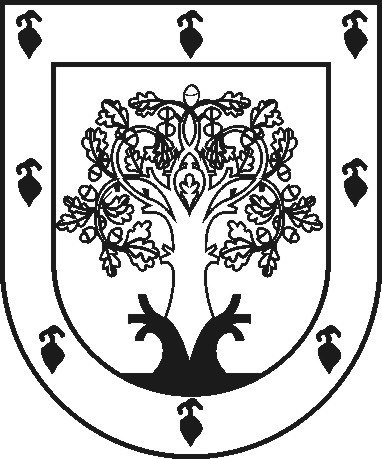 ЧУВАШСКАЯ РЕСПУБЛИКАÇĚРПӲМУНИЦИПАЛЛĂ ОКРУГĔНАДМИНИСТРАЦИЙĚЙЫШĂНУ2023ç. пуш уйӑхĕн 29-мӗшӗ 334 №Çěрпÿ хулиАДМИНИСТРАЦИЯ ЦИВИЛЬСКОГО МУНИЦИПАЛЬНОГО ОКРУГАПОСТАНОВЛЕНИЕ29 марта 2023г. № 334город ЦивильскОтветственный исполнитель муниципальной программыСектор ГО и ЧС, мобилизации и специальных программ администрации Цивильского муниципального округаСоисполнители  муниципальной программыОтдел образования и социального развития администрации Цивильского муниципального округа (далее отдел образования и социального развития);Управления по благоустройству и развитию территорий администрации Цивильского муниципального округа;Сектор цифрового развития и информационных технологий администрации Цивильского муниципального округа;МО МВД РФ «Цивильский» (по согласованию); БУ «Цивильская ЦРБ» Минздрава Чувашии (по согласованию);Отдел ЦЗН Чувашской Республики в Цивильском районе (по согласованию);Прокуратура Цивильского района (по согласованию);Антитеррористическая комиссия Цивильского муниципального округаПодпрограммы муниципальной программы«Защита населения и территорий от чрезвычайных ситуаций(далее – ЧС) природного и техногенного характера, обеспечение пожарной безопасности и безопасности населения на водных объектах на территории Чувашской Республики»; «Профилактика терроризма и экстремистской деятельности в Чувашской Республики»; «Построение (развитие) аппаратно-программного комплекса «Безопасный город» на территории Чувашской Республики»Цели муниципальной программыпредупреждение возникновения и развития чрезвычайных ситуаций природного и техногенного характера, организация экстренного реагирования при чрезвычайных ситуация  природного и техногенного характера, организация аварийно-спасательных работ по ликвидации возникших чрезвычайных ситуаций природного и техногенного характера;совершенствование организации профилактики чрезвычайных ситуаций природного и техногенного характера, пропаганды и подготовки населения по вопросам гражданской обороны, защиты от  чрезвычайных ситуаций природного и техногенного характера и террористических акций;повышение общего уровня безопасности, правопорядка и безопасности среды обитания;создание комплексной информационной системы, обеспечивающей прогнозирование, мониторинг, предупреждение и ликвидацию возможных угроз, а также контроль устранения последствий чрезвычайных ситуаций и правонарушенийЗадачи муниципальной программысовершенствование организации профилактики ЧС, пропаганды и обучения населения по вопросам гражданской обороны (далее - ГО), защиты от ЧС и террористических акций;своевременное информирование населения Цивильского муниципального округа Чувашской Республики о ЧС, мерах по обеспечению безопасности населения и территорий;обучение населения Цивильского муниципального округа  в области гражданской защиты;повышение эффективности взаимодействия органов местного самоуправления, подразделений территориальных органов федеральных органов исполнительной власти в Цивильском  муниципальном округе, организаций в вопросах профилактики терроризма и экстремизма;организация контроля над обстановкой на улице и в других общественных местах, своевременное реагирование на осложнение оперативной обстановки и оперативное управление силами и средствами, задействованными в охране общественного порядкаЦелевые индикаторы и показатели  муниципальной программык 2036 году будут достигнуты следующие целевые индикаторы и показатели:готовность систем оповещения Цивильского муниципального округа, входящих в состав региональной автоматизированной системы централизованного оповещения – 100 процентов;готовность защитных сооружений ГО Цивильского муниципального округа  к использованию – 100 процентов;доля руководящего состава и должностных лиц, прошедших подготовку по вопросам гражданской обороны, защиты от ЧС и террористических актов – 95,0 процентов.Сроки реализации  муниципальной программы2023–2035 годы:1 этап – 2023–2025 годы;2 этап – 2026–2030 годы;3 этап – 2031–2035 годыОбъемы финансирования муниципальной программы с разбивкой по годам реализациипрогнозируемый объем финансирования государственной программы в 2023–2035 годах составляет 72378,10 тыс. рублей, в том числе:в 2023 году – 5382,30 тыс. рублей;в 2024 году – 4697,30 тыс. рублей;в 2025 году – 4697,30 тыс. рублей;в 2026–2030 годах – 25923,80 тыс. рублей;в 2031–2035 годах – 31677,40 тыс. рублейиз них средства:республиканского бюджета – 0 тыс. руб,бюджета Цивильского муниципального  округа – 72378,10 тыс. рублей (100 процентов), в том числе:в 2023 году – 5382,30 тыс. рублей;в 2024 году – 4697,30 тыс. рублей;в 2025 году – 4697,30 тыс. рублей;в 2026–2030 годах – 25923,80 тыс. рублей;в 2031–2035 годах – 31677,40 тыс. рублейвнебюджетных источников – 0 тыс. рублей.Объемы финансирования муниципальной программы уточняются при формировании бюджета Цивильского муниципального округа Чувашской Республики на очередной финансовый год и плановый периодОжидаемые результаты реализации муниципальной программыреализация муниципальной программы позволит:обеспечить гарантированное и своевременное информирование населения  Цивильского муниципального округа об угрозе и возникновении кризисных ситуаций;обеспечить устойчивое функционирование системы мониторинга и лабораторного контроля в очагах поражения и муниципального округах ЧС природного и техногенного характера;довести до требуемого уровня объемы запасов средств индивидуальной и коллективной защиты, своевременное их освежение, обеспечить их сохранность и выдачу населению в угрожаемый период;развить теоретические и практические навыки действий населения в условиях ЧС природного и техногенного характера;снизить количество преступлений на улице и в других общественных местах;обеспечить всему населению Цивильского муниципального округа Чувашской Республики возможность обращения к экстренным оперативным службам по типу «одного окна» и снизить экономические затраты на осуществление взаимодействия экстренных оперативных службN ппНаименование показателя (индикатора)Единица измеренияЗначения показателей по годамЗначения показателей по годамЗначения показателей по годамЗначения показателей по годамЗначения показателей по годамN ппНаименование показателя (индикатора)Единица измерения2023202420252026-20302031-203512356789Муниципальная программа «Повышение безопасности жизнедеятельности населения и территорий Чувашской Республики»Муниципальная программа «Повышение безопасности жизнедеятельности населения и территорий Чувашской Республики»Муниципальная программа «Повышение безопасности жизнедеятельности населения и территорий Чувашской Республики»Муниципальная программа «Повышение безопасности жизнедеятельности населения и территорий Чувашской Республики»Муниципальная программа «Повышение безопасности жизнедеятельности населения и территорий Чувашской Республики»Муниципальная программа «Повышение безопасности жизнедеятельности населения и территорий Чувашской Республики»Муниципальная программа «Повышение безопасности жизнедеятельности населения и территорий Чувашской Республики»Муниципальная программа «Повышение безопасности жизнедеятельности населения и территорий Чувашской Республики»1.Готовность систем оповещения Цивильского муниципального округа, входящих в состав региональной автоматизированной системы централизованного оповещения%100,0100,0100,0100,0100,02.Снижение количества чрезвычайных ситуаций природного и техногенного характера, пожаров, происшествий на водных объектах%295029252900285027803.Снижение количества населения, погибшего при чрезвычайных ситуациях природного и техногенного характера, пожарах, происшествиях на водных объектах%1411371341221084.Доля населения Чувашской Республики, проживающего на территориях муниципальных образований, в которых развернута "Система-112", в общей численности населения Чувашской Республики100,0100,0100,0100,0100,0Подпрограмма «Защита населения и территорий от чрезвычайных ситуаций природного и техногенного характера, обеспечение пожарной безопасности и безопасности населения на водных объектах Чувашской Республики»Подпрограмма «Защита населения и территорий от чрезвычайных ситуаций природного и техногенного характера, обеспечение пожарной безопасности и безопасности населения на водных объектах Чувашской Республики»Подпрограмма «Защита населения и территорий от чрезвычайных ситуаций природного и техногенного характера, обеспечение пожарной безопасности и безопасности населения на водных объектах Чувашской Республики»Подпрограмма «Защита населения и территорий от чрезвычайных ситуаций природного и техногенного характера, обеспечение пожарной безопасности и безопасности населения на водных объектах Чувашской Республики»Подпрограмма «Защита населения и территорий от чрезвычайных ситуаций природного и техногенного характера, обеспечение пожарной безопасности и безопасности населения на водных объектах Чувашской Республики»Подпрограмма «Защита населения и территорий от чрезвычайных ситуаций природного и техногенного характера, обеспечение пожарной безопасности и безопасности населения на водных объектах Чувашской Республики»Подпрограмма «Защита населения и территорий от чрезвычайных ситуаций природного и техногенного характера, обеспечение пожарной безопасности и безопасности населения на водных объектах Чувашской Республики»Подпрограмма «Защита населения и территорий от чрезвычайных ситуаций природного и техногенного характера, обеспечение пожарной безопасности и безопасности населения на водных объектах Чувашской Республики»1.Количество зарегистрированных пожаровединиц20202019182.Количество погибших на пожарах чел.111113.Количество травмированных на пожарах людей чел.111114.Улучшение показателей оперативного реагирования на пожары, в том числе сокращение среднего времени:%4.прибытия 1-го пожарного подразделения к месту пожара (в сельской местности):9,809,759,709,459,204.локализации пожара4,804,754,704,454,204.ликвидации открытого горения8,808,758,708,458,205.Улучшение показателей оперативного реагирования на чрезвычайные ситуации природного и техногенного характера, в том числе сокращение среднего времени:%5.организации выезда дежурной смены на место чрезвычайной ситуации природного и техногенного характера3,93,83,73,53,15.прибытия дежурной смены спасателей к месту чрезвычайной ситуации природного и техногенного характера35,635,535,535,435,15.локализации чрезвычайной ситуации природного и техногенного характера25,325,225,125,025,05.ликвидации последствий чрезвычайной ситуации природного и техногенного характера42,642,642,442,242,06.Доля руководящего состава и должностных лиц, прошедших подготовку по вопросам гражданской обороны, защиты от чрезвычайных ситуаций природного и техногенного характера и террористических актов%94,594,694,795,095,07.Доля оправдавшихся прогнозов чрезвычайных ситуаций природного и техногенного характера (достоверность прогнозов системы мониторинга и прогнозирования чрезвычайных ситуаций природного и техногенного характера)%90,891,091,292,093,08.Доля подведомственных Государственному комитету Чувашской Республики по делам гражданской обороны и чрезвычайным ситуациям учреждений, предоставивших декларацию о потреблении энергетических ресурсов за отчетный период%100,0100,0100,0100,0100,09.Уровень оснащенности подразделений противопожарной службы современной техникой38,838,838,850,065,010.Повышение уровня готовности защитных сооружений гражданской обороны к использованию по предназначению93,094,095,097,0100,011.Доля населения, имеющего возможность получения сигналов оповещения и экстренной информации87,888,088,089,090,012.Доля населения, задействованного в реализации противоэпидемических (профилактических) мероприятий в целях недопущения завоза и распространения новой коронавирусной инфекциихххххПодпрограмма «Профилактика терроризма и экстремисткой деятельности Чувашской Республики»Подпрограмма «Профилактика терроризма и экстремисткой деятельности Чувашской Республики»Подпрограмма «Профилактика терроризма и экстремисткой деятельности Чувашской Республики»Подпрограмма «Профилактика терроризма и экстремисткой деятельности Чувашской Республики»Подпрограмма «Профилактика терроризма и экстремисткой деятельности Чувашской Республики»Подпрограмма «Профилактика терроризма и экстремисткой деятельности Чувашской Республики»Подпрограмма «Профилактика терроризма и экстремисткой деятельности Чувашской Республики»Подпрограмма «Профилактика терроризма и экстремисткой деятельности Чувашской Республики»1.Доля детей, охваченных образовательными программами дополнительного образования детей, в общей численности детей и молодежи%75,076,077,078,076,02.Доля безработных граждан из числа молодежи в возрасте от 16 до 29 лет в общей численности безработных граждан, зарегистрированных в органах службы занятости%29,529,429,329,129,43.Уровень раскрытия преступлений, совершенных на улицах%74,074,575,077,574,54.Доля граждан, положительно оценивающих состояние межнациональных отношений, в общей численности населения Цивильского муниципального округа Чувашской Республики (по данным социологических исследований)%88,388,488,589,088,45.Количество материалов в районных средствах массовой информации, направленных на профилактику терроризма и экстремистской деятельностиединиц72072573075526.Количество мероприятий (рабочих встреч, круглых столов), проведенных с представителями общественных объединений, конфессий, диаспор с целью пропаганды недопустимости межнациональных и межконфессиональных конфликтов, деструктивной деятельности псевдорелигиозных сект, распространения экстремистских учений, призывающих к насильственным действиямединиц202020221Подпрограмма «Построение (развитие) аппаратно-программного комплекса «Безопасный город» на территории Чувашской Республики»Подпрограмма «Построение (развитие) аппаратно-программного комплекса «Безопасный город» на территории Чувашской Республики»Подпрограмма «Построение (развитие) аппаратно-программного комплекса «Безопасный город» на территории Чувашской Республики»Подпрограмма «Построение (развитие) аппаратно-программного комплекса «Безопасный город» на территории Чувашской Республики»Подпрограмма «Построение (развитие) аппаратно-программного комплекса «Безопасный город» на территории Чувашской Республики»Подпрограмма «Построение (развитие) аппаратно-программного комплекса «Безопасный город» на территории Чувашской Республики»Подпрограмма «Построение (развитие) аппаратно-программного комплекса «Безопасный город» на территории Чувашской Республики»Подпрограмма «Построение (развитие) аппаратно-программного комплекса «Безопасный город» на территории Чувашской Республики»1Охват опасных объектов, грузов, опасных природных объектов, процессов и явлений системами мониторинга (полнота мониторинга)%93,093,594,095,096,02Сокращение среднего времени комплексного реагирования экстренных оперативных служб на обращения граждан по номеру "112" на территории Чувашской Республики по сравнению с 2022 годомминут20,020,020,020,020,0СтатусНаименование муниципальной программы, подпрограммы муниципальной программы, (основного мероприятия)Код бюджетной классификацииКод бюджетной классификацииИсточники финансированияРасходы по годам, тыс.  рублейРасходы по годам, тыс.  рублейРасходы по годам, тыс.  рублейРасходы по годам, тыс.  рублейРасходы по годам, тыс.  рублейСтатусНаименование муниципальной программы, подпрограммы муниципальной программы, (основного мероприятия)ГРБСЦСРИсточники финансирования2023202420252026-20302031-203512345678910Муниципальная  программаПовышение безопасности жизнедеятельности населения и территорий Чувашской РеспубликихЦ800000000всего5382,34697,34697,325923,831677,4Муниципальная  программаПовышение безопасности жизнедеятельности населения и территорий Чувашской Республикиреспубликанский бюджетМуниципальная  программаПовышение безопасности жизнедеятельности населения и территорий Чувашской Республикибюджет Цивильского муниципального округа5382,34697,34697,325923,831677,4Муниципальная  программаПовышение безопасности жизнедеятельности населения и территорий Чувашской Республикивнебюджетные источники0,00,00,00,00,0ПодпрограммаЗащита населения и территорий от чрезвычайных ситуаций природного и техногенного характера, обеспечение пожарной безопасности и безопасности населения на водных объектах на территории Чувашской Республики хЦ810000000всего1793,01000,01000,05518,96743,7ПодпрограммаЗащита населения и территорий от чрезвычайных ситуаций природного и техногенного характера, обеспечение пожарной безопасности и безопасности населения на водных объектах на территории Чувашской Республики бюджет Цивильского муниципального округа1793,01000,01000,05518,96743,7ПодпрограммаЗащита населения и территорий от чрезвычайных ситуаций природного и техногенного характера, обеспечение пожарной безопасности и безопасности населения на водных объектах на территории Чувашской Республики внебюджетные источникиОсновное мероприятие 1Развитие гражданской обороны, повышение уровня готовности территориальной подсистемы Чувашской Республики единой государственной системы предупреждения и ликвидации чрезвычайных ситуаций к оперативному реагированию на чрезвычайные ситуации, пожары и происшествия на водных объектаххЦ810400000всего1000,01000,01000,05518,96743,7Основное мероприятие 1Развитие гражданской обороны, повышение уровня готовности территориальной подсистемы Чувашской Республики единой государственной системы предупреждения и ликвидации чрезвычайных ситуаций к оперативному реагированию на чрезвычайные ситуации, пожары и происшествия на водных объектахбюджет Цивильского муниципального округа1000,01000,01000,05518,96743,7Основное мероприятие 1Развитие гражданской обороны, повышение уровня готовности территориальной подсистемы Чувашской Республики единой государственной системы предупреждения и ликвидации чрезвычайных ситуаций к оперативному реагированию на чрезвычайные ситуации, пожары и происшествия на водных объектахвнебюджетные источники0,00,00,00,00,0Мероприятие 1.1.Мероприятия по обеспечению пожарной безопасности муниципальных объектов903Ц810470280всего1000,01000,01000,05518,96743,7Мероприятие 1.1.Мероприятия по обеспечению пожарной безопасности муниципальных объектовбюджет Цивильского муниципального округа1000,01000,01000,05518,96743,7Мероприятие 1.1.Мероприятия по обеспечению пожарной безопасности муниципальных объектоввнебюджетные источники0,00,00,00,00,0Основное мероприятие 2Совершенствование функционирования органов управления территориальной подсистемы Чувашской Республики единой государственной системы предупреждения и ликвидации чрезвычайных ситуаций, систем оповещения и информирования населенияхЦ810900000всего793,00,00,00,00,0бюджет Цивильского муниципального округа793,00,00,00,00,0внебюджетные источники0,00,00,00,00,0Мероприятие 2.2.Мероприятия по обеспечению пожарной безопасности муниципальных объектов903Ц810976330всего793,00,00,00,00,0бюджет Цивильского муниципального округа793,00,00,00,00,0внебюджетные источники0,00,00,00,00,0Подпрограмма Профилактика терроризма и экстремистской деятельности в Чувашской РеспубликихЦ830000000всего150,0150,0150,0827,81011,6Подпрограмма Профилактика терроризма и экстремистской деятельности в Чувашской Республикиреспубликанский бюджетПодпрограмма Профилактика терроризма и экстремистской деятельности в Чувашской Республикибюджет Цивильского муниципального округа150,0150,0150,0827,81011,6Подпрограмма Профилактика терроризма и экстремистской деятельности в Чувашской Республикивнебюджетные источникиОсновное мероприятие 1Информационная работа по профилактике терроризма и экстремистской деятельностихЦ830400000всего5,05,05,027,633,8бюджет Цивильского муниципального округа5,05,05,027,633,8внебюджетные источники0,00,00,00,00,0Мероприятие 1.1Мероприятия по обеспечению пожарной безопасности муниципальных объектов903Ц830476030всего5,05,05,027,633,8бюджет Цивильского муниципального округа5,05,05,027,633,8внебюджетные источники0,00,00,00,00,0Основное мероприятие 2.Мероприятия по профилактике и соблюдению правопорядка на улицах и в других общественных местаххЦ830500000всего145,0145,0145,0800,2977,8Основное мероприятие 2.Мероприятия по профилактике и соблюдению правопорядка на улицах и в других общественных местахбюджет Цивильского муниципального округа145,0145,0145,0800,2977,8Основное мероприятие 2.Мероприятия по профилактике и соблюдению правопорядка на улицах и в других общественных местахвнебюджетные источники0,00,00,00,00,0Мероприятие 2.1.Организация работы по добровольной сдаче на возмездной (компенсационной) основе органам внутренних дел незарегистрированных предметов вооружения, боеприпасов, взрывчатых веществ и взрывных устройств, незаконно хранящихся у населения903Ц830570340всего20,020,020,0110,4134,9Мероприятие 2.1.Организация работы по добровольной сдаче на возмездной (компенсационной) основе органам внутренних дел незарегистрированных предметов вооружения, боеприпасов, взрывчатых веществ и взрывных устройств, незаконно хранящихся у населениябюджет Цивильского муниципального округа20,020,020,0110,4134,9Мероприятие 2.1.Организация работы по добровольной сдаче на возмездной (компенсационной) основе органам внутренних дел незарегистрированных предметов вооружения, боеприпасов, взрывчатых веществ и взрывных устройств, незаконно хранящихся у населениявнебюджетные источники0,00,00,00,00,0Мероприятие 2.2Осуществление мер по противодействию терроризму в муниципальном образовании 903Ц830574360всего125,0125,0125,0689,8842,9Мероприятие 2.2Осуществление мер по противодействию терроризму в муниципальном образовании бюджет Цивильского муниципального округа125,0125,0125,0689,8842,9Мероприятие 2.2Осуществление мер по противодействию терроризму в муниципальном образовании внебюджетные источникиМероприятие 2.3Приобретение антитеррористического и досмотрового оборудования974Ц8305S2620всего0,00,00,00,00,0Мероприятие 2.3Приобретение антитеррористического и досмотрового оборудованиябюджет Цивильского муниципального округа0,00,00,00,00,0Мероприятие 2.3Приобретение антитеррористического и досмотрового оборудованиявнебюджетные источники0,00,00,00,00,0Подпрограмма Построение (развитие) аппаратно-программного комплекса "Безопасный город" на территории Чувашской Республики хЦ850000000всего3439,303547,303547,3019577,1023922,10Подпрограмма Построение (развитие) аппаратно-программного комплекса "Безопасный город" на территории Чувашской Республики бюджет Цивильского муниципального округа3439,303547,303547,3019577,1023922,10Подпрограмма Построение (развитие) аппаратно-программного комплекса "Безопасный город" на территории Чувашской Республики внебюджетные источники0,00,00,00,00,0Основное мероприятие 1.Обеспечение безопасности населения и муниципальной (коммунальной) инфраструктурыхЦ850200000всего960,0960,0960,05298,16474,0Основное мероприятие 1.Обеспечение безопасности населения и муниципальной (коммунальной) инфраструктурыбюджет Цивильского муниципального округа960,0960,0960,05298,16474,0Основное мероприятие 1.Обеспечение безопасности населения и муниципальной (коммунальной) инфраструктурывнебюджетные источники0,00,00,00,00,0Мероприятие 1.1Модернизация и обслуживание ранее установленных сегментов аппаратно-программного комплекса "Безопасный город", в том числе систем видеонаблюдения и видеофиксации преступлений и административных правонарушений903Ц850276251всего600,0600,0600,03311,34046,2Мероприятие 1.1Модернизация и обслуживание ранее установленных сегментов аппаратно-программного комплекса "Безопасный город", в том числе систем видеонаблюдения и видеофиксации преступлений и административных правонарушенийбюджет Цивильского муниципального округа600,0600,0600,03311,34046,2Мероприятие 1.1Модернизация и обслуживание ранее установленных сегментов аппаратно-программного комплекса "Безопасный город", в том числе систем видеонаблюдения и видеофиксации преступлений и административных правонарушенийвнебюджетные источники0,00,00,00,00,0Мероприятие 1.2.Модернизация и обслуживание ранее установленных сегментов аппаратно-программного комплекса "Безопасный город", в том числе систем видеонаблюдения и видеофиксации преступлений и административных правонарушений903Ц850276252всего360,0360,0360,01986,82427,8бюджет Цивильского муниципального округа360,0360,0360,01986,82427,8внебюджетные источники0,00,00,00,00,0Мероприятие 1.3.Модернизация, установка и обслуживание в образовательных организациях, учреждениях культуры и спорта, иных объектах с массовым пребыванием граждан систем видеонаблюдения, оборудование их системами прямой, экстренной связи со службами экстренного реагирования посредством специальных устройств (типа «гражданин полиция»)974Ц850276260всего0,00,00,00,00,0Мероприятие 1.3.Модернизация, установка и обслуживание в образовательных организациях, учреждениях культуры и спорта, иных объектах с массовым пребыванием граждан систем видеонаблюдения, оборудование их системами прямой, экстренной связи со службами экстренного реагирования посредством специальных устройств (типа «гражданин полиция»)бюджет Цивильского муниципального округа0,00,00,00,00,0Мероприятие 1.3.Модернизация, установка и обслуживание в образовательных организациях, учреждениях культуры и спорта, иных объектах с массовым пребыванием граждан систем видеонаблюдения, оборудование их системами прямой, экстренной связи со службами экстренного реагирования посредством специальных устройств (типа «гражданин полиция»)внебюджетные источникиОсновное мероприятие 2.Обеспечение управления оперативной обстановкой в муниципальном образовании903Ц850500000всего2479,302587,302587,3014279,017448,1Основное мероприятие 2.Обеспечение управления оперативной обстановкой в муниципальном образованиибюджет Цивильского муниципального округа2479,302587,302587,3014279,017448,1Основное мероприятие 2.Обеспечение управления оперативной обстановкой в муниципальном образованиивнебюджетные источники0,00,00,00,00,0Мероприятие 2.1.Внедрение аппаратно-программного комплекса "Безопасный город"903Ц850573400всегоМероприятие 2.1.Внедрение аппаратно-программного комплекса "Безопасный город"бюджет Цивильского муниципального округаМероприятие 2.1.Внедрение аппаратно-программного комплекса "Безопасный город"внебюджетные источникиМероприятие 2.2.Содержание и развитие единой дежурно-диспетчерской службы (ЕДДС) - Расходы на выплаты персоналу в целях обеспечения выполнения функций государственными (муниципальными) органами, казенными учреждениями, органами управления государственными внебюджетными фондами903Ц850576320всего2399,32507,32507,313837,516908,6бюджет Цивильского муниципального округа2399,32507,32507,313837,516908,6внебюджетные источникиМероприятие 2.3.Закупка товаров, работ и услуг для обеспечения государственных (муниципальных) нужд903Ц850576320всего80,080,080,0441,5539,5бюджет Цивильского муниципального округа80,080,080,0441,5539,5внебюджетные источникиОтветственный исполнитель подпрограммыСектор ГО и ЧС, мобилизации и специальных программ администрации Цивильского муниципального округаСоисполнители подпрограммыОтдел образования и социального развития администрации Цивильского муниципального округа (далее- отдел образования);Управление по благоустройству и развитию территорий администрации Цивильского муниципального округа;Сектор цифрового развития и информационных технологий администрации Цивильского муниципального округаЦели подпрограммыповышение уровня готовности в области гражданской обороны (далее - ГО), защиты населения и территорий от чрезвычайных ситуаций (далее – ЧС) природного и техногенного характера, обеспечения первичных мер пожарной безопасности и безопасности людей на водных объектах;сокращение количества зарегистрированных пожаров;сокращение количества людей, получивших травмы и погибших на пожаре;подготовка, переподготовка (повышение квалификации) руководителей, других должностных лиц и специалистов органов местного самоуправления и организаций независимо от организационно-правовых форм и форм собственности по вопросам ГО и защиты от ЧС;Задачи подпрограммыорганизация и осуществление профилактических мероприятий, направленных на недопущение возникновения ЧС природного и техногенного характера;организация проведения аварийно-спасательных и других неотложных работ в районе ЧС природного и техногенного характера;организация и осуществление профилактики пожаров;оказание содействия в организации и осуществлении тушения пожаров, спасания людей и материальных ценностей при пожарах;организация и проведение обучения, тренировок и учений с различными слоями населения по обучению правилам поведения в случае возникновения ЧС природного и техногенного характера и проведение мероприятий, направленных на пропаганду спасательного дела через средства массовой информации;планирование и организация учебного процесса по повышению квалификации;совершенствование системы обеспечения пожарной безопасности и защиты населения и территорий Цивильского муниципального округа Чувашской Республики от ЧС природного и техногенного характераЦелевые индикаторы и показатели подпрограммык 2036 году будут достигнуты следующие целевые индикаторы и показатели:снижение количества зарегистрированных пожаров (по отношению к показателю 2022 года) - до 30 пожаров;снижение количества погибших на пожарах (по отношению к показателю 2022 года) – до 0 человек;снижение количества травмированных на пожарах людей (по отношению к показателю 2022 года) – до 0 человек;доля руководящего состава и должностных лиц, прошедших подготовку по вопросам ГО, защиты от ЧС природного и техногенного характера и террористических актов - 95,0%;доля оправдавшихся прогнозов ЧС природного и техногенного характера (достоверность прогнозов системы мониторинга и прогнозирования ЧС природного и техногенного характера) – 93,0%;повышение уровня готовности защитных сооружений ГО к использованию по предназначению – 100,0%;доля населения, имеющего доступ к получению сигналов оповещения и экстренной информации – 90,0%Срок реализации подпрограммы2023 – 2035 годы:1 этап- 2023-2025 годы;2 этап-2026-2030 годы;3 этап- 2031-2035 годыОбъемы финансирования подпрограммы с разбивкой по годам реализации программыпрогнозируемый объем финансирования мероприятий подпрограммы в 2023 - 2035 годах составляет 16055,60 рублей, в том числе:за счет средств Цивильского муниципального округав 2023 году –1793,0 рублей;в 2024 году – 1000,00 рублей;в 2025 году – 1000,00 рублей;в 2026-2030 годах - 5518,9 рублей;в 2031-2035 годах – 6743,7 рублей;внебюджетных источников - 0 тыс. рублей (0 процента).Объем бюджетных ассигнований утончается ежегодно при формировании консолидированного бюджета Цивильского  муниципального округа Чувашской Республики на очередной финансовый год и плановый период»;Ожидаемые результаты реализации подпрограммыснижение факторов, способствующих возникновению ЧС природного и техногенного характера;снижение количества пострадавших в ЧС природного и техногенного характера;снижение экономического ущерба от Ч; повышение уровня защищенности населения и территорий от угрозы воздействия ЧС природного и техногенного характера;снижение факторов, способствующих возникновению пожаров; повышение уровня знаний и приобретение практических навыков руководителями, другими должностными лицами и специалистами органов местного самоуправления и организаций в области ГО и защиты от ЧС природного и техногенного характера;снижение факторов, способствующих возникновению пожаров;повышение уровня знаний и приобретение практических навыков руководителями, другими должностными лицами и специалистами администрации Цивильского муниципального округа, органов местного самоуправления и организаций в области ГО и защиты от ЧС природного и техногенного характера;увеличение доли оправдавшихся прогнозов ЧС природного и техногенного характера (достоверность прогнозов системы мониторинга и прогнозирования ЧС ситуаций природного и техногенного характераОбщий объем финансирования подпрограммы в 2023-2035 годах за счет всех источников финансирования составляет 16055,60 тыс. рублей, в том числе за счет средств:бюджета Цивильского муниципального округа  - 16055,60 тыс. рублей, внебюджетных источников - 0 тыс. руб. (0%). Прогнозируемый объем финансирования подпрограммы на 1 этапе (2023-2025 годы) составит 3793,0  рублей, в том числе:из средств Цивильского муниципального округа:  в 2023 году – 1793,0 рублей;в 2024 году – 1000,00 рублей;в 2025 году – 1000,00 рублей;На 2 этапе (2026-2030 годы) планируемый объем финансирования подпрограммы составит 5518,9 тыс. рублей, из них средства:бюджета Цивильского муниципального округа – 5518,9 тыс. рублей,внебюджетных источников – 0 тыс. рублей;На 3 этапе (2031-2035 годы) этапе планируемый объем финансирования подпрограммы составит 6743,7 тыс. рублей, из них средства:бюджета Цивильского муниципального округа – 6743,7 тыс. рублей, внебюджетных источников – 0 тыс. рублей;Объем бюджетных ассигнований утончается ежегодно при формировании консолидированного бюджета Цивильского муниципального округа Чувашской Республики на очередной финансовый год и плановый период.Ресурсное обеспечение подпрограммы за счет всех источников финансирования приведено в приложении к настоящей подпрограмме.СтатусНаименование муниципальной программы, подпрограммы муниципальной программы, (основного мероприятия)Код бюджетной классификацииКод бюджетной классификацииИсточники финансированияРасходы по годам, тыс.  рублейРасходы по годам, тыс.  рублейРасходы по годам, тыс.  рублейРасходы по годам, тыс.  рублейРасходы по годам, тыс.  рублейСтатусНаименование муниципальной программы, подпрограммы муниципальной программы, (основного мероприятия)ГРБСЦСРИсточники финансирования2023202420252026-20302031-203512345678910ПодпрограммаЗащита населения и территорий от чрезвычайных ситуаций природного и техногенного характера, обеспечение пожарной безопасности и безопасности населения на водных объектах на территории Чувашской РеспубликихЦ810000000всего1793,01000,01000,05518,96743,7ПодпрограммаЗащита населения и территорий от чрезвычайных ситуаций природного и техногенного характера, обеспечение пожарной безопасности и безопасности населения на водных объектах на территории Чувашской Республикибюджет Цивильского муниципального округа1793,01000,01000,05518,96743,7ПодпрограммаЗащита населения и территорий от чрезвычайных ситуаций природного и техногенного характера, обеспечение пожарной безопасности и безопасности населения на водных объектах на территории Чувашской Республикивнебюджетные источникиОсновное мероприятие Развитие гражданской обороны, повышение уровня готовности территориальной подсистемы Чувашской Республики единой государственной системы предупреждения и ликвидации чрезвычайных ситуаций к оперативному реагированию на чрезвычайные ситуации, пожары и происшествия на водных объектаххЦ810000000всего793,01000,01000,05518,96743,7Основное мероприятие Развитие гражданской обороны, повышение уровня готовности территориальной подсистемы Чувашской Республики единой государственной системы предупреждения и ликвидации чрезвычайных ситуаций к оперативному реагированию на чрезвычайные ситуации, пожары и происшествия на водных объектахбюджет Цивильского муниципального округа793,01000,01000,05518,96743,7Основное мероприятие Развитие гражданской обороны, повышение уровня готовности территориальной подсистемы Чувашской Республики единой государственной системы предупреждения и ликвидации чрезвычайных ситуаций к оперативному реагированию на чрезвычайные ситуации, пожары и происшествия на водных объектахвнебюджетные источники0,00,00,00,00,0Мероприятие 1.Мероприятия по обеспечению пожарной безопасности муниципальных объектов974Ц810470280всего1000,01000,01000,05518,96743,7Мероприятие 1.Мероприятия по обеспечению пожарной безопасности муниципальных объектовбюджет Цивильского муниципального округа1000,01000,01000,05518,96743,7Мероприятие 1.Мероприятия по обеспечению пожарной безопасности муниципальных объектоввнебюджетные источники0,00,00,00,00,0Мероприятие 2.Мероприятия по обеспечению пожарной безопасности муниципальных объектов903Ц810976330всего793,00,00,00,00,0бюджет Цивильского муниципального округа793,00,00,00,00,0внебюджетные источники0,00,00,00,00,0Ответственный исполнитель подпрограммыСектор ГО и ЧС, мобилизации и  специальных программ администрации Цивильского муниципального округаСоисполнители подпрограммыОтдел образования и социального развития администрации Цивильского муниципального округа (далее – отдел образования);МО МВД РФ «Цивильский» (по согласованию);БУ ЧР «Цивильская ЦРБ» (по согласованию);Отдел казенного учреждения Чувашской Республики   «Центр занятости населения ЧР» Минтруда Чувашии в Цивильском районе (по согласованию);Прокуратура Цивильского района (по согласованию);Антитеррористическая комиссия Цивильского муниципального округа Цель подпрограммыукрепление законности и правопорядка, повышение уровня защищенности граждан и общества на основе противодействия терроризму и экстремизму, профилактики их проявлений в Цивильском муниципальном округе Чувашской РеспубликиЗадачи подпрограммыповышение эффективности взаимодействия органов местного самоуправления, органов  исполнительной власти Чувашской Республики в Цивильском муниципальном округе, подразделений территориальных органов федеральных органов исполнительной власти в Цивильском муниципальном округе, организаций в вопросах профилактики терроризма и экстремизма;создание безопасной обстановки на улицах и в других общественных местах, в том числе путем более широкого распространения и внедрения современных технических средств охраны правопорядка;профилактика конфликтов на социальной, этнической и конфессиональной почве;выявление и устранение причин и условий, способствующих осуществлению террористической и экстремистской деятельности;укрепление технической защиты объектов повышенной опасности с массовым пребыванием людей, особо важных объектов;выявление и последующее устранение причин и условий, способствующих осуществлению деятельности религиозно-экстремистских объединений и псевдорелигиозных сект деструктивной направленности;Целевые индикаторы и показатели подпрограммык 2036 году предусматривается достижение следующих целевых индикаторов и показателей:доля детей, охваченных образовательными программами дополнительного образования детей, в общей численности детей и молодежи – 80,0 %;доля безработных граждан из числа молодежи в возрасте от 16 до 29 лет в общей численности безработных граждан, зарегистрированных в органах службы занятости, - 28,7 %;уровень раскрытия преступлений, совершенных на улицах, - 80,0%доля граждан, положительно оценивающих состояние межнациональных отношений, в общей численности населения Цивильского муниципального округа Чувашской Республики (по данным социологических исследований) - 89,5%количество материалов в  средствах массовой информации, направленных на профилактику терроризма и экстремистской деятельности – 4 единицы;количество мероприятий (рабочих встреч, круглых столов), проведенных с представителями общественных объединений, конфессий, диаспор с целью пропаганды недопустимости межнациональных и межконфессиональных конфликтов, деструктивной деятельности псевдорелигиозных сект, распространения экстремистских учений, призывающих к насильственным действиям, - 4 единицы.Срок реализации подпрограммы2023-2035 годы:1 этап – 2023-2025 годы;2 этап – 2026-2030 годы;3 этап – 2031-2035 годыОбъемы финансирования подпрограммы с разбивкой по годам реализациипрогнозируемые объемы бюджетных ассигнований на реализацию мероприятий подпрограммы в 2023 – 2035 годах составят 2289,4 тыс.  рублей, в том числе:за счет средств Цивильского муниципального округав 2023 году – 150,0 тыс. рублей;в 2024 году – 150,0 тыс. рублей;в 2025 году -  150,0 тыс. рублей;в 2026-2030 годах – 827,8 тыс. рублей;в 2031-2035 годах – 1011,6 тыс. рублей;внебюджетных источников – 0 тыс. рублей.Объемы финансирования подпрограммы уточняются при формировании бюджета Цивильского муниципального округа Чувашской Республики на очередной финансовый год и плановый периодОжидаемые результаты реализации подпрограммысвоевременное выявление предпосылок экстремистских и террористических проявлений, их предупреждение;сохранение в Цивильском муниципальном округе стабильности в обществе и правопорядка;повышение безопасности жизнедеятельности населения и территории Цивильском муниципального округа;возрастание количества жителей Цивильском муниципального округа, негативно относящихся к экстремистским и террористическим проявлениям;сужение социальной базы для экстремистских и террористических организаций;недопущение террористических актов и экстремистских акций;снижение общественной опасности преступных деяний за счет предупреждения совершения насильственных тяжких и особо тяжких преступлений на улицах.СтатусНаименование муниципальной программы, подпрограммы муниципальной программы, (основного мероприятия)Код бюджетной классификацииКод бюджетной классификацииИсточники финансированияРасходы по годам, тыс.  рублейРасходы по годам, тыс.  рублейРасходы по годам, тыс.  рублейРасходы по годам, тыс.  рублейРасходы по годам, тыс.  рублейСтатусНаименование муниципальной программы, подпрограммы муниципальной программы, (основного мероприятия)ГРБСЦСРИсточники финансирования2023202420252026-20302031-203512345678910Подпрограмма Профилактика терроризма и экстремистской деятельности в Чувашской РеспубликихЦ830000000всего150,0150,0150,0827,81011,6республиканский бюджетбюджет Цивильского муниципального округа150,0150,0150,0827,81011,6внебюджетные источникиОсновное мероприятие 1Информационная работа по профилактике терроризма и экстремистской деятельностихЦ830400000всего5,05,05,027,633,8бюджет Цивильского муниципального округа5,05,05,027,633,8внебюджетные источники0,00,00,00,00,0Мероприятие 1.1Мероприятия по обеспечению пожарной безопасности муниципальных объектов903Ц830476030всего5,05,05,027,633,8бюджет Цивильского муниципального округа5,05,05,027,633,8внебюджетные источники0,00,00,00,00,0Основное мероприятие 2.Мероприятия по профилактике и соблюдению правопорядка на улицах и в других общественных местаххЦ830500000всего145,0145,0145,0275,91337,17бюджет Цивильского муниципального округа145,0145,0145,0275,91337,17внебюджетные источники0,00,00,00,00,0Мероприятие 2.1.Организация работы по добровольной сдаче на возмездной (компенсационной) основе органам внутренних дел незарегистрированных предметов вооружения, боеприпасов, взрывчатых веществ и взрывных устройств, незаконно хранящихся у населения903Ц830570340всего20,020,020,0100,0100,0бюджет Цивильского муниципального округа20,020,020,0100,0100,0внебюджетные источники0,00,00,00,00,0Мероприятие 2.2.Осуществление мер по противодействию терроризму в муниципальном образовании 903Ц830574360всего125,0125,0125,0689,8842,9бюджет Цивильского муниципального округа125,0125,0125,0689,8842,9внебюджетные источники0,00,00,00,00,0Мероприятие 2.3.Приобретение антитеррористического и досмотрового оборудования974Ц8305S2620всего0,00,00,00,00,0бюджет Цивильского муниципального округа0,00,00,00,00,0внебюджетные источники0,00,00,00,00,0Ответственный исполнитель подпрограммысектор ГО и ЧС, мобилизации и специальных программ администрации Цивильского муниципального округаСоисполнители подпрограммыотдел образования и социального развития администрации Цивильского муниципального округа;управление по благоустройству и развитию территорий администрации Цивильского муниципального округа;сектор цифрового развития и информационных технологий а Цивильского муниципального округа;МО МВД России «Цивильский» (по согласованию);Цели подпрограммысоздание единой информационной среды, обеспечивающей эффективное и незамедлительное реагирование и взаимодействие всех служб, ответственных за обеспечение общественной безопасности, правопорядка и безопасности среды обитания;повышение безопасности жизнедеятельности населения Цивильского  муниципального округа Чувашской Республики и снижение социально-экономического ущерба от чрезвычайных ситуаций природного и техногенного характера и происшествий путем сокращения времени реагирования экстренных оперативных служб при обращении населения по единому номеру «112»;создание на базе Едино-диспетчерской службы Цивильского  муниципального округа комплексной информационной системы, обеспечивающей прогнозирование, мониторинг, предупреждение и ликвидацию возможных угроз, а также контроль устранения последствий чрезвычайных ситуаций и правонарушенийЗадачи подпрограммыразвитие существующих и создание новых функциональных компонентов безопасности для эффективного функционирования аппаратно-программного комплекса «Безопасный город»;создание телекоммуникационной и информационно-технической инфраструктуры системы-112;дооснащение едино дежурно-диспетчерской службы Цивильского  муниципального округа (далее – ЕДДС) и дежурно-диспетчерских служб экстренных оперативных служб республики программно-техническими комплексами системы-112;организация подготовки персонала «Системы-112»;внедрение современных технических средств обеспечения правопорядка и безопасности в общественных местах и раскрытия преступлений, а также повышения безопасности дорожного движенияЦелевые индикаторы и показатели подпрограммык 2036 году предусматривается достижение следующих целевых индикаторов и показателей:охват опасных объектов, грузов, опасных природных объектов, процессов и явлений системами мониторинга (полнота мониторинга) - 96,0 %;сокращение среднего времени комплексного реагирования экстренных оперативных служб на обращения граждан по номеру «112» на территории Чувашской Республики по сравнению с 2022 годом - 20,0 %Срок реализации подпрограммы2023-2035 годы:1 этап – 2023-2025 годы;2 этап – 2026-2030 годы;3 этап – 2031-2035 годыОбъемы финансирования подпрограммы с разбивкой по годам ее реализациипрогнозируемые объемы бюджетных ассигнований на реализацию мероприятий подпрограммы в 2023 – 2035 годах составят 54033,10 тыс. рублей, в том числе:за счет средств Цивильского муниципального бюджета -  54033,10 тыс. рублей, из них:в 2023 году –3439,30 тыс. рублей;в 2024 году- 3547,30 тыс. рублей;в 2025 году – 3547,30 тыс. рублейв 2026 - 2030 годах –19577,10 тыс. рублей;в 2031 - 2035 годах – 23922,10 тыс. рублей;за счет внебюджетных источников - 0 рублей.Объем финансирования подпрограммы утончаются при формировании бюджета Цивильского муниципального округа Чувашской Республики на очередной финансовый год и плановый периодОжидаемые результаты реализации подпрограммысокращение среднего времени комплексного реагирования экстренных оперативных служб на обращения граждан по номеру «112» на территории Цивильского муниципального округа Чувашской Республики;повышение охвата опасных объектов, грузов, опасных природных объектов, процессов и явлений системами мониторинга (полнота мониторинга);повышение оперативности процессов управления мероприятиями по предупреждению и ликвидации кризисных ситуаций и происшествий, сокращение общего времени на поиск, обработку и передачу информацииСтатусНаименование муниципальной программы, подпрограммы муниципальной программы, (основного мероприятия)Код бюджетной классификацииКод бюджетной классификацииИсточники финансированияРасходы по годам, тыс.  рублейРасходы по годам, тыс.  рублейРасходы по годам, тыс.  рублейРасходы по годам, тыс.  рублейРасходы по годам, тыс.  рублейСтатусНаименование муниципальной программы, подпрограммы муниципальной программы, (основного мероприятия)ГРБСЦСРИсточники финансирования2023202420252026-20302031-203512345678910Подпрограмма Построение (развитие) аппаратно-программного комплекса "Безопасный город" на территории Чувашской РеспубликихЦ850000000всего3439,303547,303547,3019577,1023922,10бюджет Цивильского муниципального округа3439,303547,303547,3019577,1023922,10внебюджетные источники0,00,00,00,00,0Основное мероприятие 1.Обеспечение безопасности населения и муниципальной (коммунальной) инфраструктурыхЦ850200000всего960,0960,0960,05298,16474,0бюджет Цивильского муниципального округа960,0960,0960,05298,16474,0внебюджетные источники0,00,00,00,00,0Мероприятие 1.1.Модернизация и обслуживание ранее установленных сегментов аппаратно-программного комплекса "Безопасный город", в том числе систем видеонаблюдения и видеофиксации преступлений и административных правонарушений903Ц850276251всего600,0600,0600,03311,304046,2бюджет Цивильского муниципального округа600,0600,0600,03311,34046,2внебюджетные источники0,00,00,00,00,0Мероприятие 1.2.Модернизация и обслуживание ранее установленных сегментов аппаратно-программного комплекса "Безопасный город" на территории Чувашской Республики, в том числе систем видеонаблюдения и видеофиксации преступлений и административных правонарушений903Ц850276252всего360,0360,0360,01986,82427,8бюджет Цивильского муниципального округа360,0360,0360,01986,82427,8внебюджетные источники0,00,00,00,00,0Мероприятие 1.3.Модернизация, установка и обслуживание в образовательных организациях, учреждениях культуры и спорта, иных объектах с массовым пребыванием граждан систем видеонаблюдения, оборудование их системами прямой, экстренной связи со службами экстренного реагирования посредством специальных устройств (типа «гражданин полиция»)974Ц850276260всего0,00,00,00,00,0бюджет Цивильского муниципального округа0,00,00,00,00,0внебюджетные источникиОсновное мероприятие 2.Обеспечение управления оперативной обстановкой в муниципальном образовании903Ц850500000всего2479,302587,302587,3014279,017448,1бюджет Цивильского муниципального округа2479,302587,302587,3014279,017448,1внебюджетные источники0,00,00,00,00,0Мероприятие 2.1.Внедрение аппаратно-программного комплекса "Безопасный город"903Ц850573400всегобюджет Цивильского муниципального округавнебюджетные источникиМероприятие 2.2.Содержание и развитие единой дежурно-диспетчерской службы (ЕДДС) - Расходы на выплаты персоналу в целях обеспечения выполнения функций государственными (муниципальными) органами, казенными учреждениями, органами управления государственными внебюджетными фондами903Ц850576320всего2399,32507,32507,313837,516908,6бюджет Цивильского муниципального округа2399,32507,32507,313837,516908,6внебюджетные источникиМероприятие 2.3.Закупка товаров, работ и услуг для обеспечения государственных (муниципальных) нужд903Ц850576320всего80,080,080,0441,5539,5бюджет Цивильского муниципального округа80,080,080,0441,5539,5внебюджетные источники